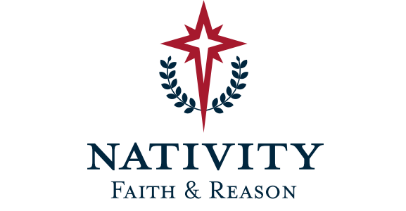 2019-2020 (updated 6/10/2019)August12-14	Professional Development Days 13          SET Training 3pm	Pre-K Parent Orientation/Social 6:30pm	Newcomer’s Welcome/Social 6:30pm14	Parent Night: Dr. Leonard Sax Speaker     6:30-8pm, Ryan Hall18	Move-in Day/Used Uniform Sale     12:30-2pm19          First Full Day of School	Kindergarten Roundup 9-10:30am20	First Day of Kindergarten              SET Training 6pmFall Athletic Meeting 7pm22          SET Training 8:30 am23	First School Mass: Mass of the Holy      Spirit27          SET Training 6pm28	K-5 Back to School Night 6:30-8pm29	SET Training 8:30amMiddle School Back to School Night     6:30-8pmSeptember2	No School/Labor Day3	Adam Ginther X Country Meet 4:30 pm4	Picture Day10	Dance Arts Studio Performance 8:30 am     (PK-5)SET Training 6 pmSAC Meeting 6:30 pm10-13	Usbourne Book Fair13	Noon Dismissal17	8th grade Shadow Day at Holy Family HS19	SET Training 8:30 am21	Broomfield Days23	Fall Athletic Team Pictures 5pm24          SET Training 6pm26          Race For Education/Family Picnic Day27          No School/Professional Development                          	     DayOctober3            Donuts with Dad 7:30am4	Blessing of Animals 3:30pmMake-up RFE & Family Picnic8-10       8th Grade Retreat8	SET Training 6 pmSAC Meeting 6:30pm9	6th grade - Focus 11Winter Athletic Meeting 7pm11	8th grade breakfast/Bible     presentation End of 1st Quarter14	No School/Columbus Day16          Picture Retakes17-18	No School - Parent/Teacher Conferences22          SET Training 6pm24          Muffins with Mom 7:30am 25          Noon Dismissal  31	Halloween Dance 1pm/Parties 2pmNovember1	All Saints Mass4	Winter Athletic Team Pictures 5pm11	Veteran’s Day12	SET Training 6pmSAC Meeting 6:30pm14	Restored Order/Confirmation 7pm15 	Noon Dismissal25	JA in a Day26	Pre-K Giving Thanks Celebration, 10:30	School Mass 2pm27-29	No School/Thanksgiving Holiday December6	St. Nicholas Day7	Catholic High School Placement Test10	SET Training 6pmSAC Meeting 6:30pm11-13	Santa Shop17	Christmas Music Program 7pm20   	Christmas Parties 11amNoon Dismissal and End of 2nd Quarter23-1/3   No School/Christmas Break January6	No School/Professional Development                                     Day7	School Resumes14	SAC Meeting 6:30pm20          No School/Martin Luther King Holiday22	Spring Athletic Meeting 7pm24          Noon Dismissal26-31    Catholic Schools Week26	Open House 10:30-1:30pm31	Grandparents’ DayFebruary11	SAC Meeting 6:30pm13	Valentine’s Day Dance 1pm/Parties 2pm14          No School/Professional Development                Day    17          No School/Presidents’ Day 20	6th grade retreat--all day22	Gala26          Ash Wednesday28	Noon DismissalMarch5	5th grade Liturgy at Cathedral6	End of 3rd Quarter9	Spring Athletic Team Pictures 5pm10	SAC Meeting 6:30pm12	No School – Parent/Teacher      Conferences 13          No School/Professional Development                     Day19	Service Day20          Noon Dismissal25-26	7th grade overnight retreat26	Baseball Opening Day:  Jersey Day31	Kindergarten AssessmentApril2	Kindergarten Assessment7	1st Grade Play	HFHS Service Day	SAC Meeting 6:30pm8	K-1 Easter Egg Hunt9	Noon Dismissal/Holy Thursday 10          No School/Good Friday13-17    No School/Spring Break23          Donuts with Dad 7:30amTalent Show27-30	8th Grade Legacy:  Spirit Week30          Muffins w/ Mom 7:30amMay1	May Crowning4-8	St. LaSalle Teacher Appreciation Week7	1st Grade Mother’s Day Tea 8:30am8            No School/Professional Development                      Day11	Parent Volunteer “Thank You” Luncheon11-15	8th grade Final Exams12	SAC Meeting 6:30pm15	NJHS Induction after Mass15-22	6th and 7th grade Final Exams18	Varsity Athletic Banquet 6pm19	8th Grade Breakfast	MS Awards Assembly 2pm20	8th Grade Picnic21	8th Grade Graduation22	Kindergarten Continuation     9:30-11am	Preschool Celebration 11:15am25 	No School/Memorial Day26	Grades 1-5 Awards Assembly 2pm27	JV Athletic Awards 1:30pm29	Last Day of School - Noon dismissalJune1 	Professional Development Day